oznaczenie sprawy  MELBDZ.261.20.2021                                                       Warszawa, dnia 29.06.2021 rINFORMACJA O WYBORZE NAJKORZYSTNIEJSZEJ OFERTYw postępowaniu na: Usługi szkoleniowe z zakresu programowania sterowników silnika, chip tuningu silnika, wsparcia dla badań silników spalinowych oraz nauki oprogramowania pozwalającego na modyfikację parametrów pracy jednostek napędowych w ramach projektu „Projekt bolidu wyścigowego startującego w międzynarodowych zawodach Formuła Student” w ramach programu “Najlepsi z Najlepszych 4.0 dla  Wydziału Mechanicznego Energetyki i Lotnictwa Politechniki WarszawskiejSzanowni Państwo,Zgodnie z art. 252.1 ustawy z dnia 29 stycznia 2004 r. Prawo Zamówień Publicznych (Dz. U. z 2019 r. poz. 2019 z późń. zm.), informujemy o wyborze najkorzystniejszej oferty: oferta nr:  1nazwa: Atomis Marcin Machcińskiul. Ogrodowa 509-140 Raciążcena oferty netto: 4.580,00 zł/ osobę  PLN (słownie: cztery tysiące pięćset osiemdziesiąt   złotych  00/100 )Uzasadnienie wyboru: Oferta firmy  Atomis Marcin Machciński spełnia wszystkie wymagania formalno-prawne, określone w specyfikacji istotnych warunków zamówienia, nie podlega odrzuceniu na podstawie art. 226.1 ustawy – Prawo Zamówień Publicznych . Streszczenie oceny i porównania złożonych ofert (wg kolejności wpływu): Wykonawcy wykluczeni 0Oferty odrzucone: 0Umowa  w sprawie zamówienia  publicznego  zgodnie z art. 264.1 zostanie  zawarta   w terminach  przewidzianych w Ustawie Prawo Zamówień Publicznych.z  poważaniemProjekt współfinansowany ze środków Unii Europejskiej w ramach Europejskiego Funduszu Społecznego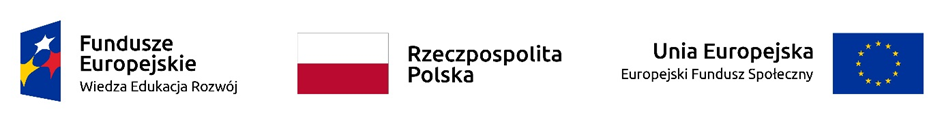 Nr ofertyFirma (nazwa) lub nazwisko oraz adres wykonawcyCena (netto) PLNTermin  płatności fakturyPunkty w kategorii: cenaPunkty w kategorii: termin  płatności fakturyPunkty razem1Atomis Marcin Machcińskiul. Ogrodowa 509-140 Raciąż4.580,00 zł / osobę 21 dni6040100